การประชุมปรึกษาหารือเกี่ยวกับพื้นที่รับผิดชอบ 5 ส  ร่วมกันของคณะกรรมการระดับหน่วยงาน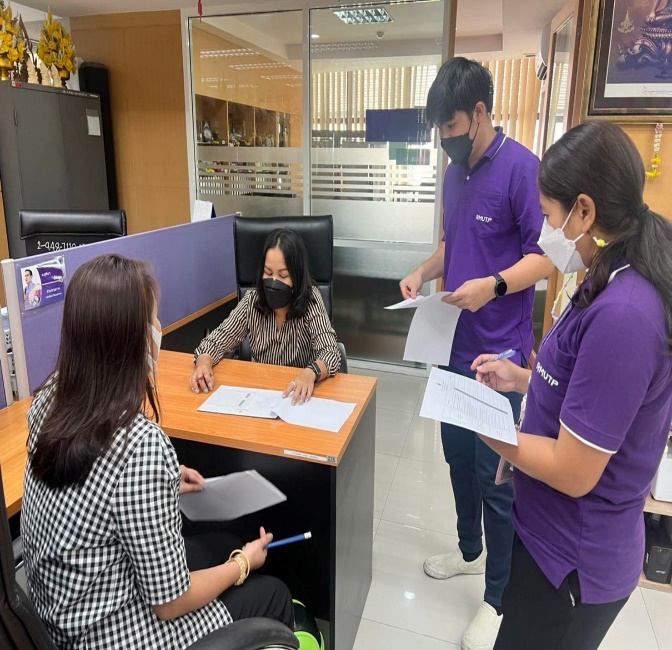 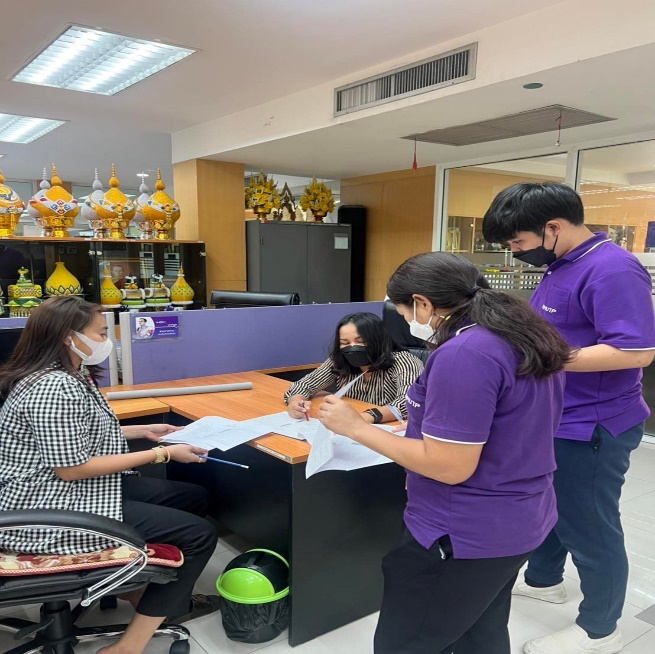 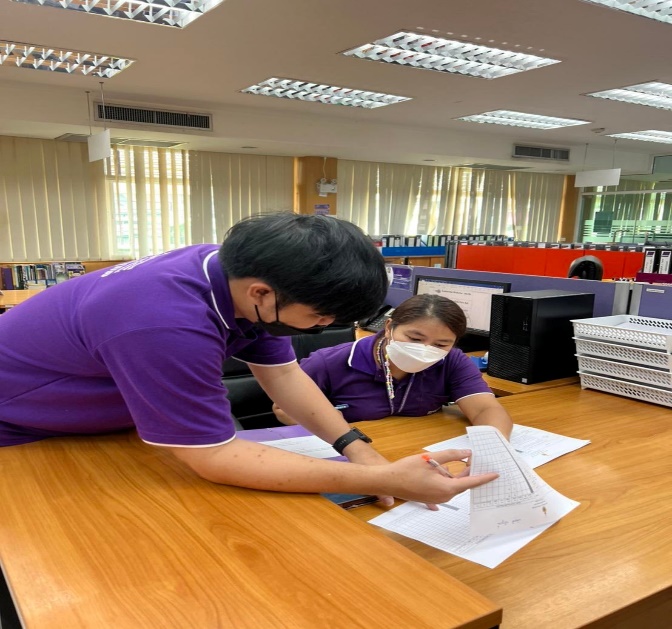 การตรวจกิจกรรม 5 ส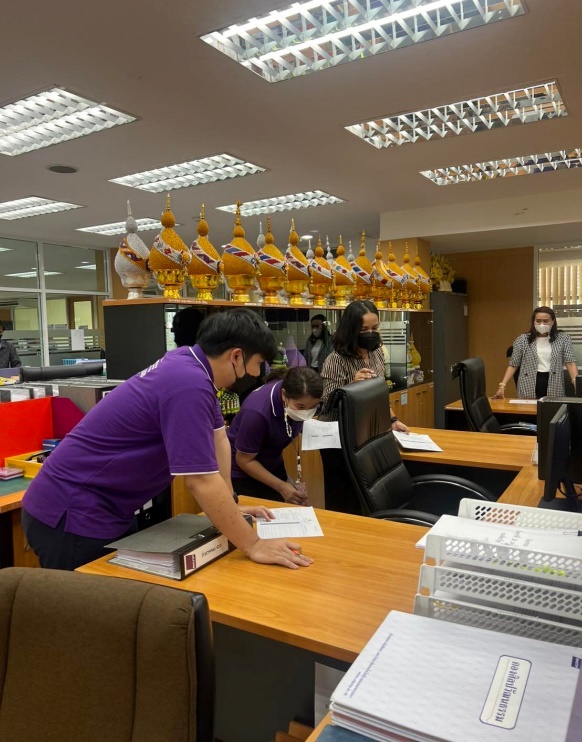 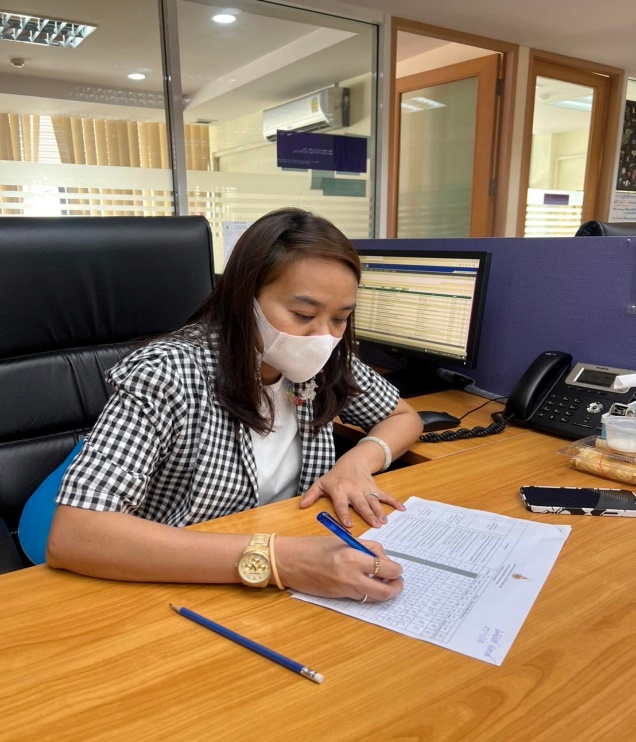 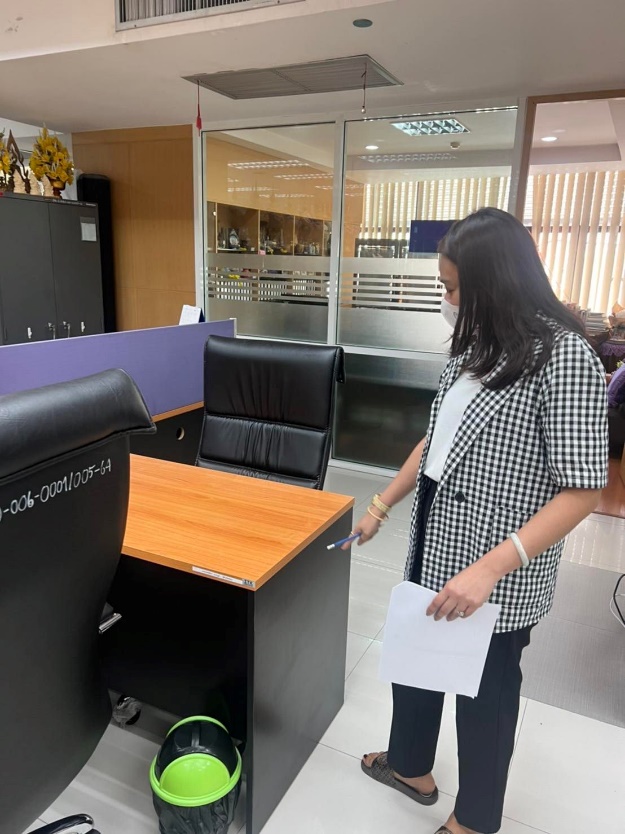 การตรวจกิจกรรม 5 ส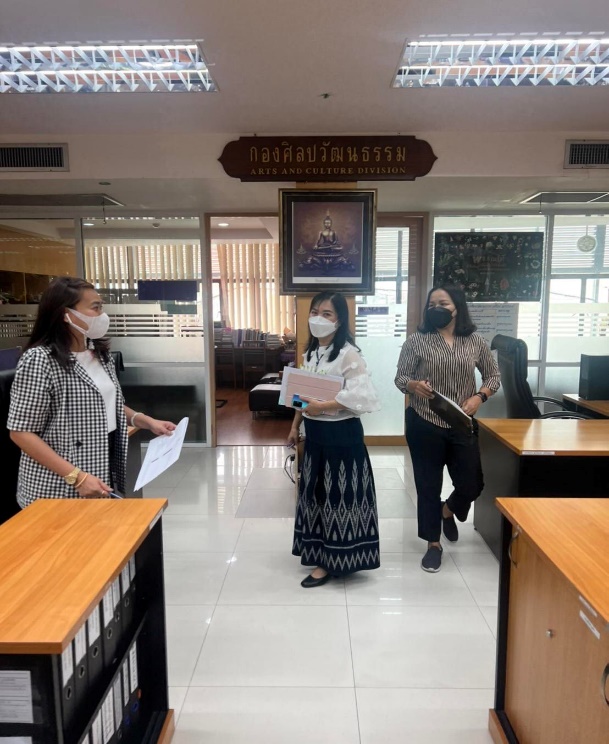 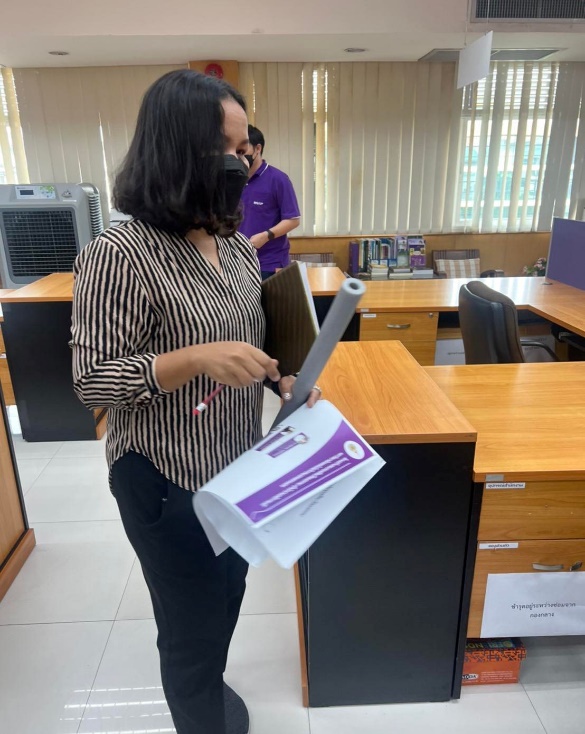 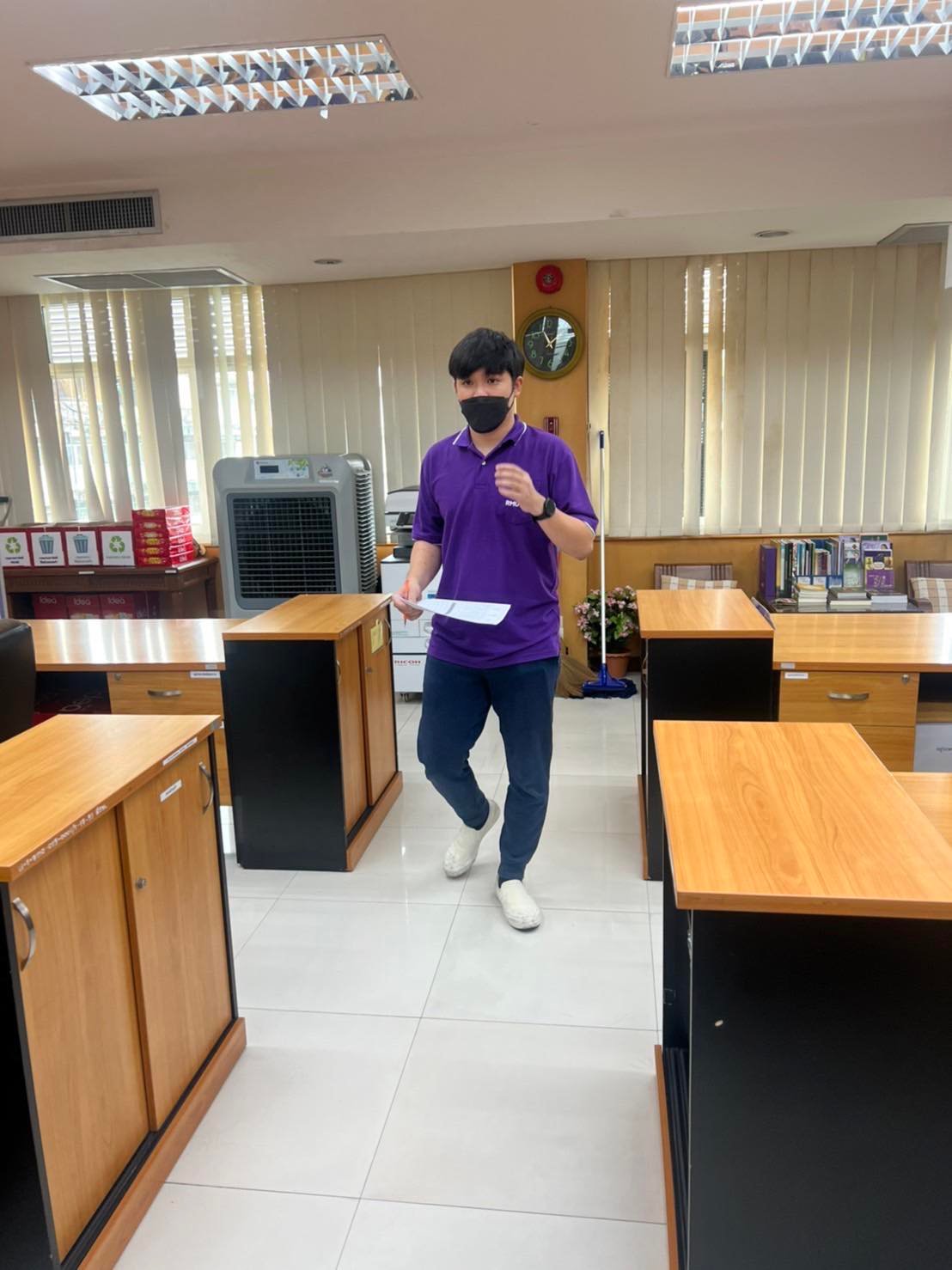 